Table of Contents1	General	32	Definitions	43	Trunk Segment of Leased Lines Service	54	Terms and Conditions	65	Database	86	Ordering and Delivery	97	Tariff	108	Fault Management	119	Forecasts	12General This Sub Annex sets out the Omantel offer for Trunk Segment of Leased Lines.Omantel through this access Service enables the Requesting Party to request leased capacity between two Trunk Nodes on Omantel’s Network.There are two types of Trunk Segment of Leased Lines:Trunk segment of the local lines that uses terrestrial links. Trunk segment of the local lines that uses submarine cables.Distance is measured in a straight line (as crow flies * 1.30) between the Trunk Nodes.DefinitionsThe definitions in Annex L shall apply to this Sub Annex in addition to the following definitions:Trunk Node – Omantel Equipment in the Omantel ExchangeContract Term – the contract period of the Service provisioning starting from the Service provisioning date.Trunk Segment of Leased Lines ServiceOmantel offers the Requesting Party the possibility to connect two Omantel Trunk Nodes.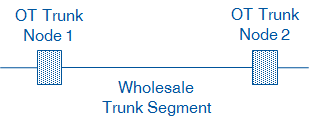 Figure ‎3-1 Trunk Segment of Leased LineThe Trunk Segment of Leased Lines portfolio consists of the following bandwidths2 Mbit/s34 Mbit/s155 Mbit/sUpon receiving the request, Omantel can provide other bandwidths on terms and conditions agreed between both Parties. Such requests are handled according to Annex H.Terms and ConditionsService Provisioning:The Service shall be subject to technical feasibility.Omantel shall remain the owner of the Service. The Requesting Party shall not assign, transfer, lease, sell, or share their interest in the Service with any Third Party Operator.Omantel will be responsible to maintain the Service and shall ensure that the Services offered to the Requesting Party are at the same level of quality as those to Omantel’s own Customers.Upon receiving the request, Omantel will check the technical feasibility to provide the Service to the Requesting Party. The Requesting Party Responsibility:The Requesting Party shall request the Service.The Requesting Party shall pay Omantel the charges specified in Clause ‎7 below from the date of providing the Service.Change request to existing link:Upgrading the bandwidth orders are placed according to order procedures in Clause ‎6 of this Sub Annex.Monthly fees for the increased bandwidth will be applicable from the month during which the upgrade is performed. A New Contract Term will be applicable for the upgraded link and the existing Contract Term will be cancelled without any early termination charges provided that the new Contract Term at least covers the remaining period of the previous cancelled Contract. Changes other than upgrading the bandwidth shall be considered as a termination of the Trunk Segment of the Lease Line and an Order of a new one.Contract Terms and Termination:The minimum Contract Term is one (1) Year. If either Party wishes to terminate the contract after the completion of the Contract Term, it shall inform the other party, in writing, three (3) months before the completion of Contract Term, of its intent to terminate the Contract. If no notice is provided at least three (3) months before the completion of Contract, the Contract will be automatically renewed with the same Contract Term.Omantel has the right to terminate the Service with immediate effect in case the Requesting Party is in breach of its obligation under this Agreement.Termination of the Service by the Requesting Party before the expiration of the Contract Term is subject to early Termination Fee equal to the charges of the remaining period of the Contract Term.The termination will be in accordance with the procedures in Annex H.DatabaseOmantel will install and keep updated a database consisting of all active and ordered Terminating Segment of the Leased Line of the Requesting Party. The database will consist of at least the following parameters:Operator Nameactual bandwidthA end and B end former bandwidth(s)Operator addressorder dateagreed and promised delivery dateactual delivery datereported faultsmaintenance actions takeninstallation feemonthly feediscount schemes applicable to the linelength of line in KmThe Requesting Party shall keep updated a database consisting of all active and ordered Terminating Segment of the Leased Line. The database shall contain all necessary information that will allow both Parties to reconcile accounts for charging purposes.Ordering and DeliveryOrdering and delivery is handled according to Annex H in additional to the following Clauses.With respect to Trunk Segment of Leased Line request, Omantel shall use its best endeavors to have a target delivery time of 10 Working Days and shall not exceed 10 Working Days subject to feasibility.The Requesting Party may only request the Service once every two (2) weeks on a week day agreed between both Parties.Omantel shall inform the Requesting Party once the link is activated. The Requesting Party shall test the link and within three (3) days return back to Omantel for any issues otherwise Omantel has the right to charge the Requesting Party from the Delivery Date.The Delivery Date is subject to technical feasibility.If Omantel rejects the request, Omantel shall inform the Requesting Party on the reasons.TariffThe up to date tariff for the Services can be found in Annex M.The cost of additional product features, specialized billing, systems and/or network interfaces, non-standard connectivity and associated configuration, integration and testing are not included in the published tariffs. Such cases will be dealt with on a case-by-case basis against mutual agreed timelines and charges.Fault ManagementFault Management is handled according to Annex H in additional to the following Clauses.The Requesting Party shall ensure to carry out the initial tests in respect of any fault in customer connection in order to validate that the fault is not from the Requesting Party Network. In case the fault is not at the Requesting Party Network, the Requesting Party shall make available all reasonable and complete test details when reporting the fault to Omantel.In case no Fault found from Omantel’s side, the Requesting Party shall compensate Omantel for fault reporting.ForecastsForecasting shall be handled according to Annex F.